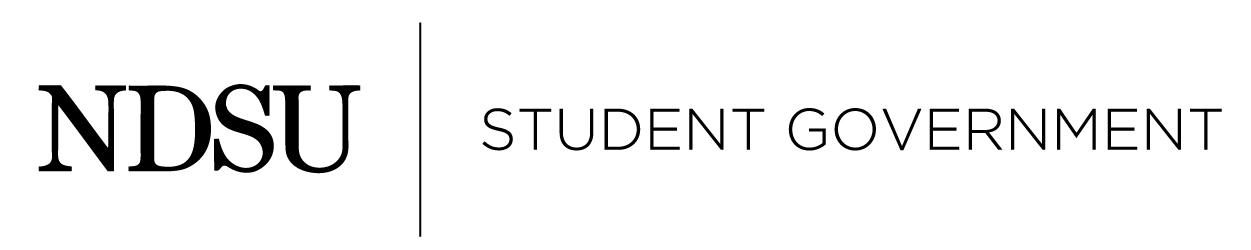 Student Fee Advisory Board February 3rd, 2016, 1:00p.m.Meinecke Board RoomCall to OrderCalled to order at 1:04 pmRoll Call10 out of 10 voting members presentKyle Blank, Preston Gilderhus, Nick Reitan, Jay Homan, Mackayla Headlee, Aaron Feickert, Jill Wilkey, Barb Lonbaken, Marc Wallman, and Bridget Burke6 Non voting membersDr. Timothy Alvarez, Cindy Rott, Beth Ingram, Patty Dirk, Jason Blosser, Steve Sobieck, Eric McDaniel, Calla PriceFee UpdatesCareer Services Jill – We are alive, well, and on schedule.LibraryBridget – We are alive, well, and on schedule. We had our reopening. It was a huge hit. We will hold steady on our fee.Health and WellnessWellness Center is doing well. The Aquatic Center is on schedule to open fall semester.Student Activity Jay – We have student budgeting coming up. We budget out the student organizations whole entire fiscal year budget. TechnologyNo updatesUnfinished BusinessNew BusinessApproval of 2016-2017 Mandatory Student Fee RatesLibrary FeeJay – Move to approve library fee remaining at $3.32 per creditKyle - SecondVocal Roll Call VotePasses Unanimously Career Services FeeKyle – Move to approve career services fee remaining at $1.83 per creditJill – SecondsVocal Roll Call VotePasses UnanimouslyHealth and Wellness FeeAquatic Center increase ratificationAaron– Move to ratify the aquatic center increase of $2.26 per creditJay – SecondVocal Roll Call VotePasses UnanimouslyStudent Health ServiceNick –Move to approve Student Health Service fee increase from $4.75 to $8.08 with a $3.33 increase per credit within the Health/Wellness Fee.Barb – SecondPatty – Presentation of Student Health Service No funding from any other source than student fee and charges or fees for services. Expenses are salaries, benefits, technology, supplies, custodial services, capital improvement, and administrative overhead. Cost reduction and containment efforts include external review of business operations, compared supplies and equipment, streamlining paperwork, extended hours, and cross training staff.Not increasing fee impact Staff reductions, decreased hours of service, decreased appointment availability, longer waits, less walk in availabilityJill – We all have to pay car insurance. You never know when you are going to get sick. I applaud Patty for 5-year service. I understand the student comments. I understand the large group of graduate students. This is very important on a college campus though. I very much approve the full increase.Aaron – Most of those students who had negative comments were graduate students and the current insurance plan requires that their first stop be Student Health ServiceNick – I am from the local region. I do not have the experience of going to the campus service provider as my primary. Most students from outside the area have appreciated the chance to have someone here that is easily accessible. I feel that any reduction in services would be unfortunate. Preston – I have used the student health services. I have heard how wait times have increased. I know boosted service would be helpful for students. Mackayla – I would like to support option 2. I have had great experiences at the SHS. Any reduction would be a detriment to students. Roll Call Vote Yes - 9, No – 0, Abstain – 1Health Fee Approved at $3.33 per credit increase for a total Student Health Service fee to $8.08 (part of Health/Wellness fee)Technology FeeAaron – Move to approve the technology fee increase from $8.44 to $8.94 from $0.50 per credit increaseKyle – SecondMarc – Presentation on Technology Fee IncreaseTechnology Fee ProjectionsIT Division Salary projections with percentage made from fundsIncrease request from the technology fee committee includes increase for 30 additional fully instrumented classrooms, STEM classrooms not included, and student salaries. Jill – Student salaries are $10 for lowest positions. That is barely anything! At the career center we have to be competitive. $10 is barebones competitive. But Marc is looking for high skill level positions. If you want the best and the brightest, we need this increase for the salaries. Aaron – I agree with the fee increase for the budgets. Students receive a huge benefit from having implemented classrooms. Student’s benefit from having options in classrooms. Barb- I am concerned about the $10.00/hour salaries. With a base wage of minimum wage for Wellness Center student employees, paying $10/hour would be cost-prohibitive. Bridget – I think all of student salaries need increases. But is from student fees for a specific department the correct way to increase the salaries?Nick – I had a concern from a student about if he or she pays the fee, then works under that area. Is the student paying him or herself and therefore making less also. For students who don’t work there, it makes sense. Preston – I have thoroughly looked through all of these increases. I am very in favor of both of these increases. Technology is a necessity on college campuses. The classrooms are strong beneficial. Student salaries are also important, and while I wish there were more ways to make departments across the board competitive, this is needed for technology. Mackayla – Where does the funding for other student salaries come from?Barb – Ours comes from the student wellness fees. Bridget – Ours is specifically labeled as salaries. Roll Call VoteYes – 6, No – 1, Abstain – 2Passes Student Activity FeeJay – Presentation on Student Activity Fee Athletics Nick – Move to approve the athletics increase by $1.67 per creditMackayla – SecondJay – Benefits of the increase to students would allow students to accrue priority points to reserve tickets. Also student organizations would be able to use space for practices. Preston – I am not in favor of this increase. This is a 3-year commitment, and without the 3-year commitment the students will not get the benefits. This also seems more like a want and not a need. The programs seem to do very well from a student viewpoint.Aaron – I received a lot of negative feedback from students on this increase. The information in the early emails did not receive a breakdown. The priority points won’t help that much from the viewpoint of the people I know using that system to get tickets. I am not in favor.Nick – If priority points doesn’t seem to make sense because all students would be getting points. The rental situation for different clubs is $225 an hour for the bubble. As time progresses operating costs go down. I don’t think enough students would receive that benefit. Aaron – Their contingency plan to try to increase revenue and increase funding from other sources. I thought that was backward. We (student fees) should be their contingency plan. Barb – I was not able to look, was there student feedback on this fee?Jill – Yes! A lot of written responses. Roll Call Vote on athletics Yes – 0, No – 7, Abstain - 2Fails, no fee increaseCampus AttractionsPreston – Move to approve the Campus Attractions increase by $0.02 per creditNick – SecondPreston – We decided in previous years to have reduction in the amount of future projected revenue based on enrollment, which affects the funds for campus attractions. Now they are seeking student fees to make up that. I cannot approve this increase. Aaron - I asked Kim how flexible she is to cut programs and she did say they were very flexible. Roll Call Vote Yes – 0, No – 6, Abstain – 3Fails, no fee increaseRecreation and Intramurals Nick - Move to approve Campus Rec and Intramurals increase by $0.03 per creditJill - SecondJill – This increase is very student focus. Nick – This is more of a student need. This is maintaining their currently functioning. This is a need, and not a want. I do support this. Preston – This is similar to Campus Attractions. If there is an enrollment increase, they should get this funding next year due to the enrollment funds with more students.Aaron – In contrast to Campus Attractions, things do wear out in the Rec and Intramurals.Nick – Increased enrollment does mean increased usage. So I see how their cost is needed still. Barb – If enrollment grows, field rentals grows also. Roll Call VoteYes – 6, No – 0, Abstain – 3Passes for fee increase of $0.03Memorial UnionMack – Move to approve the Memorial Union fee increase by $0.62 per creditNick – SecondMackayla – I see the union as the heart of campus. This is a need and not just a want. I support this one. Roll Call Vote Yes – 7, No – 0, Abstain – 2Passes for fee increase of $0.62Tier II organizationsJill – Move to approve tier II organization fee increases by $0.26 per creditMack – SecondPreston – Tier II’s have not seen an increase since 2010. We have a number of new competitive and noncompetitive clubs. We have so many organizations winning trophies and wining awards. This has needed to happen for a number of years. I will abstain because I have been working with Student Organizations for the past two years. Mackayla – Student Organizations do such a great job giving us opportunities to grow outside the classroom. This is a need and not a want. Nick – I have seen in involvement through SG. I have also benefitted from being in Tier II organizations. This really increases the value of the education you receive at NDSU. I have seen many concerns about not getting the same funding as in previous years. I do voice my approval for this increase. This will help alleviate a stress in Tier II budgeting. Aaron – I am not convinced that the budgeting process is good enough yet. Many federal budgets work the same way where budgets must be used fully in order to not get docked which can just waste money. Jill – I understand the process questions. I cannot stress enough how many employers ask students what they do outside of class. There are so many benefits. Roll Call Vote Yes - 4, No – 0, Abstain – 5 Fails, no fee increase for Tier II organizationsRecessed at 3:11pm Wednesday February 3, 2016Reconvened at 8:05 am Thursday February 4, 2016 Final Proposal to President Bresciani Beth – I do not know what you discussed last night during the second hour. I know we mentioned the Chancellors directive to not use fees to make up loss of budgets. The hard part is then not allowing fees to go to areas with loss of budget. Departments with mixed budgets will have a hard time to say for certain that none of those fee dollars are being used to make up the loss.  Preston – I made a layout of the five fees over the last two years. The change is about $2.68 per credit. We could use this to help us argue why this year we should be able to have a higher increase. Eric – We talked about wants and needs, but we need to point out dire needs now too. If we still pass over the 1%, then we could work on the discussion to have the uphill battle for why the NDSA fee and aquatic center fees shouldn’t count. Cindy – We need to take into consideration the chancellor’s directive. We also need to make sure that we are being responsible with the fee increase on the students’ behalves. If we go over the 1%, then we need the President to sign off on it and representatives at the SBHE meetings. Beth – We are too far over the amount we can acceptably present to the President. We can have the decisions made here with us, or we can make the President make the decision for us which is a hard position to put him in and that is not why we are here. Eric – We need to make sure we are continually making changes. The 5-year plan is a good model before the cap, but now it doesn’t work well. We should work to see what increase the Student Health Services needs to stay working. To stay under the 1% we have $0.54 left to request. Next year will be a different story because there will not be an aquatic center fee. I think technology can get by on the reserve. Aaron – How likely do you think we could talk our way out of the aquatic center fee as being a separate part of the fee increases? Beth – I think it would look like we are playing a shell game with them. We are asking some students in less favorable situations to be paying for some students to go swimming. Every little thing is going to be under the microscope. Aaron – What would you consider dire needs? I think the $0.54 would be at Student Health Service fee. They do not have a reserve to rely on. Preston – When Student Government represented the students for the fee increase cap, we supported it. At the time it looked great, but now it is making it very difficult to work with. Jill – Move to strike technology fee increase Second – Mikayla Aaron – The technology in the classrooms won’t be implemented then?Marc – We have some reserves to use. It will have an impact, but it won’t affect us right away. Jay – Is it really our job to make the decision that the SBHE deems necessary? I think student health services should still get the full amount. I think we should be trying to prove that point to the state board. Mackayla – I felt conflicted coming into this meeting this morning. I originally felt the same way Jay. I think it’s our job to make the hard decisions because a cut could be better for the students. Preston – Should the state board be able to understand immediately the needs of NDSU?  They have only had this system for fee increases in place for a couple of years. Jay – I feel like if we keep staying under the 1% then we are saying this process works for us, when it isn’t working. Eric – SBHE could also say we need to plan better. If you would have worked it out this way, it could’ve worked better for you. We should have been planning ahead and known where the 1% cap would have been? Aaron – Could this work that this year we have the exception? And we vow to start working with the yearly increase to help better plan for the fee increases. Roll Call VoteYes – 8, No – 1, Abstain – 1Passes – Tech fee increase removedNick – Move to strike the Student Activity Fee from the budgetKyle – SecondRoll Call Vote Yes – 8, Abstain – 2Passes – Student Activity Fee increase removedBridget – Move to reduce the Student Health Fee from $2.33 to $0Mackayla – SecondAaron – We could bring this to President Bresciani and explain we plan on doing the future yearly. Beth – What is your deficit for next year? Patty – Our bottom line is we need $1.00 almostNick – Beth, do you think we could submit two options? Beth – Yes, I think that is appropriate. If you present to the President with best possible plans for both situations.Eric – Failing this motion would be appropriate and bringing a new motion about two proposals. Roll Call Vote Yes – 0, No – 9, Abstain – 1  Fails Preston – Move to strike the current fee increases and amend for proposal 1 to have $2.26 for the aquatic center and $1.00 for Student Health Service and have proposal 2 to have $2.26 for the aquatic center and $0.54 for Student Health Service. Mackayla – SecondNick – We are trying to get one proposal at the 1% cap. The other proposal would be to sustain a reasonable operation. The $1 is to give SHS a one-year buffer to keep them afloat. Aaron – If we had $1.5 I think that would show us keeping good faith and allowing for the 1 year increases. Eric – When I present this to President Bresciani, then I can bring the new numbers from SHS so that he could decrease it to the appropriate amount if needed. Beth – We need an explanation for the increases. The fee increase seems like a weird thing to do for a one-time purchase. Nick – Is there an avenue to go through to get the equipment?Beth – Can we mix money to get a fee increase?Cindy – It would be very hard to explain the fee then.Beth – Could we do a cash flow? Cindy – Correct. It could be possible to cost it out at less for that will pay out over the 5-year replacement. Nick – Beth covers a good point that a one-time purchase through a fee increase doesn’t work. Would meeting in the middle of a $1.5 and $1.25 be able to be helpful? You can also come back next year with the remaining budget. Aaron – Would that be covering the entire budget for next year? We could make sure we could get what we needed for this year. Aaron – Move to amend to alter the amount for proposal 1 to change the SHS fee from $1 to $1.50 Nick – SecondRoll Call Vote Yes – 7, No – 2 Passes – amended SHS proposal 1 from $1 to $1.50 per credit increaseRoll Call Vote Yes – 9, No – 0 Passes – Approval of both proposals to be sent to President BrescianiAnnouncementsTimelineIncrease recommendation goes to President BrescianiWhen we go to the President with the proposals we will have more information for him.Feb. 25th – deadline to submit increases to NDUS officeFuture meetings/projectsWe are looking towards changing some bylaws to help facilitate the meetings and expectations for the meetings. AdjournmentAdjourned at 9:04 am